SummaryThe purpose of conformance testing is to increase the probability that different implementations are able to interconnect.  Conformance testing in this document explains test specifications regarding the IPTV terminal device specified in ITU-T Rec.H.721 “IPTV Terminal Device (Basic Model)”.  The test involves testing both the capabilities and behaviour of an implementation, and checking what is observed against the conformance requirements in the Recommendation and against what the implementer states the implementation capabilities are.Change LogThis document contains Version 1 of the ITU-T Technical Paper on "Conformance testing specification for H.762" approved at the ITU-T Study Group 16 meeting held in Geneva, 19-30 July 2010.Table of Contents1	Scope	12	References	13	Definitions	13.1	Terms defined elsewhere	13.2	Terms defined in this Recommendation	14	Abbreviations and acronyms	15	Conventions	26	Introduction	27	LIME-HTML	27.1	Structural Elements	27.1.1	Document Element	27.1.2	Head: HEAD	27.1.3	Title: TITLE	27.1.4	Body: BODY	27.2	Hypertext Element	27.2.1	Anchor: A	27.2.2	Link: LINK	27.2.3	Line Break: BR	37.2.4	Paragraph: P	37.2.5	Grouping elements: the DIV and SPAN elements	37.3	Form Elements	37.3.1	Input Field: INPUT	37.4	OBJECT element	37.5	Associated Meta-information: META	37.6	The SCRIPT element	37.7	The STYLE element	37.7.1	Attributes	37.8	Monomedia	47.8.1	Audio objects	48	LIME-CSS	48.1	Syntax and basic data types	48.2	Properties	48.3	Box model	58.4	Visual formatting model	58.5	Visual formatting model details	58.6	Visual effects	58.7	Colors and Backgrounds	58.8	Text	58.9	Navigation and Focus	58.10	Extended Properties for IPTV	59	LIME-DOM	69.1	Accessing through ID	69.2	Accessing current event	69.3	Accessing current focus	610	LIME-Script	610.1	Native Objects	610.2	Browser pseudo-Object	610.3	Methods for  IPTV	710.3.1	Content	710.3.2	License related Interfaces	710.3.3	Customer Service Related	810.3.4	Service Related Interfaces	811	Communication Functions and Cookies	8Annex A: Test Suites	9A.1	Software for Test Suite 0	9A.1.1	Basic Element Test	9A.1.2	Object Element Test Series 0	9A.1.3	Navigation and Focus Test Series0	9A.1.4	DOM Test Series0	10A.1.5	 Media (VOD) Test Series0	10
Appendix I: H.762 conformance checklist	10Appendix II: H.762 Sample Test Codes	40II.1	Test Sample 0	40II.2	Test Sample 1	47List of TablesTable 8.4- The 'border-top-color, border-right-color,  border-left-color, border-bottom-color' properties	4Table I-1: HTML Attributes used in LIME-HTML document	10Table I-2: used-key-list	15Table I-3: Values Applicable to <key-group>	15Table I-4: Relationship among Remote Control Keys, Key Codes and Access Keys	16Table I-6: Use of Attribute for Displaying Stream	17Table I-7: Use of Attribute for Displaying Stream	17Table I-8: Profile of CSS properties in LIME	18Table I-9: Profile of the LIME-Script Built-in Objects	20Table I-10: Browser pseudo object of LIME-Script	24Table I-11: DOM Core Fundamental interfaces	26Table I-12: DOM Core Basic Interface Attributes of LIME-DOM	27Table I-13: Profile of DOM HTML Interface Group	28Table I-14: Profile of Attributes and Methods of DOM HTML Interface Group	29Table I-15: Profile of Interface (DOM Interface Group)	32Table I-16: Profile of Attributes and Methods (DOM Interface Group)	33Table I-17: Profile of Interfaces for LIME Interrupt Event	36Table I-18: Correspondence between interrupt event and type attribute of BMLEvent	37Table I-19: Profile of BMLCSS2Properties Interface	37List of FiguresFigure A.0: Reference Image of Sample0	43Figure A.1: Reference Image of Sample 1	46Figure A.2: Reference Image	49ITU-T Technical Paper HSTP.CONF-H.762Conformance testing specification for H.762SummaryThis Technical Paper defines the conformance testing items for ITU-T Rec. H.762 “Lightweight Interactive Multimedia Environment (LIME)”.  It gives testing properties and the sample codes to be tested. It is intended to be included in the Annex of [ITU-T H.762]  when the testing procedures are deemed complete.IntroductionThis document  defines the conformance testing items for ITU-T Rec. H.762 “Lightweight Interactive Multimedia Environment (LIME)”.  It gives testing properties and the sample codes to be tested.ScopeThis document defines the conformance testing items for ITU-T Rec. H.762 “Lightweight Interactive Multimedia Environment (LIME)”. References[ITU-T Rec. H.721]	ITU-T Recommendation H.721 (2009) IPTV Terminal Device (Basic Model)[ITU-T Rec. H.762]	ITU-T Recommendation H.762 (2009) Lightweight Interactive Multimedia Environment[ITU-T Rec. H.763.1]	ITU-T Recommendation H.763.1 (2010) Cascading Style Sheet for IPTV ServicesDefinitionsFor further study.Terms defined elsewhereN/ATerms defined in this RecommendationN/AAbbreviations and acronymsThis Technical Paper uses the following abbreviations and acronyms:ConventionsN/AIntroductionThis document describes those points of  [ITU-T H.762] that should be tested for conformance and interoperability.  The details of the testing are to be done using the test suites provided in the Annex of this document.  Testing procedures and sequences are for further study.LIME-HTML A LIME-HTML document defines the structural properties of LIME content. Note that any non-structural element needs to have its style specified in order to be displayable. The specification of style is done using LIME-CSS. Structural ElementsDocument ElementThe LIME-HTML document, whose root is <bml>, consists of a head <head> and a body <body>. The head contains the title and other optional elements. The body is a text flow consisting of paragraphs and other elements. Head: HEADThe head of an LIME-HTML document is a collection of information about the document.Title: TITLEEvery LIME-HTML document is recommended to contain a TITLE element.Body: BODYThe BODY element contains the text flow of the document, including headings, paragraphs, objects, etc.Hypertext ElementAnchor: AThe A element indicates a hyperlink anchor. Link: LINKThe LINK element represents a hyperlink.Text ElementsLine Break: BRThe BR element specifies a line break between wordsParagraph: PThe P element indicates a paragraph. In LIME-HTML, P element is the general purpose element that contains textual information. The exact indentation, leading space, etc. of a paragraph is not specified and is a function of style sheets.Grouping elements: the DIV and SPAN elementsThe DIV and SPAN elements, in conjunction with the id and class attributes, offer a generic mechanism for adding structure to documents. These elements define content to be inline (SPAN) or block-level (DIV) but impose no other presentational idioms on the content.Form ElementsInput Field: INPUTThe INPUT element represents a field for user input.OBJECT elementLIME-HTML's multimedia features may allow authors to include images and video. The OBJECT element allows LIME-HTML authors to specify an object.Associated Meta-information: METAThe META element is an extensible container for use in identifying specialized document meta-information.The SCRIPT elementThe SCRIPT element places a script, in general assumed to be LIME-Script, within a document. This element may appear once in the HEAD of an LIME-HTML document. The script may be defined within the contents of the SCRIPT element or in an external file. In LIME-HTML, the script element is declared as having #PCDATA content. As a result, < and & will be treated as the start of markup, and entities such as &lt; and &amp; will be recognized as entity references by the XML processor to < and & respectively. Wrapping the content of the script element within a CDATA marked section avoids the expansion of these entities.The STYLE element The STYLE element allows authors to put style sheet rules in the head of the document. LIME-HTML permits one STYLE element in the HEAD section of a document.  In LIME-HTML, the style element is declared as having #PCDATA content. As a result, < and & will be treated as the start of markup, and entities such as &lt; and &amp; will be recognized as entity references by the XML processor to < and & respectively. Wrapping the content of the style element within a CDATA marked section avoids the expansion of these entities.AttributesFor further study.Monomedia The following monomedia objects should be supported:JPEGPNGMNGVideo objects: As described in [ITU-T H.721]Audio objectsAs described in [ITU-T H.721]LIME-CSSThe following CSS functions should be supported, as described in [ITU-T H.763.1]Syntax and basic data typesSelectorsUniversal selectorType selectorsClass selectorsID selectorsThe dynamic pseudo-classes: ':active' and ':focus'PropertiesSummary of the applicability of properties to elementsTable 8.4- The 'border-top-color, border-right-color, 
border-left-color, border-bottom-color' propertiesNOTE: * indicates the value is fixed. - indicates the property is not applicable to the elementProperties applicable to :focus and :active classesAssigning property values, Cascading, and InheritanceMedia typesBox modelMargin properties: 'margin'Padding properties: 'padding-top', 'padding-right', 'padding-bottom', 'padding-left'Border propertiesVisual formatting modelThe 'display' propertyChoosing a positioning scheme: 'position' propertyBox offsets: 'top', 'left'Layered presentationVisual formatting model detailsContent width: the 'width' propertyContent height: the 'height' propertyVisual effectsOverflow: the 'overflow' propertyVisibility: the 'visibility' propertyColors and BackgroundsColor: the 'color-index' propertyBackground color: the ‘background-color-index’ propertyGrayscale-color-index Background properties: 'background-image'Fonts  Font family: the 'font-family' property Font boldness: the 'font-weight' propertyFont size: the 'font-size' propertyTextAlignment: the 'text-align' propertyLetter and word spacing: the 'letter-spacing' propertyWhitespace: the 'white-space' propertyline-height propertyNavigation and FocusExtended Properties for IPTVused-key-listresolutiondisplay-aspect-ratioLIME-DOMThe following for accessing document object is required to be supported. Accessing through IDdocument.getElementById(“ID”)Accessing current eventdocument.currentEventAccessing current focusdocument.currentFocusLIME-ScriptThe following objects of LIME-Script, as described in [ITU-T H.762] are required to be supported.Native ObjectsObjectBooleanArray FunctionStringDateNumberBrowser pseudo-Objectsleep()setInterval()clearTimer()pauseTimer()resumeTimer()setCurrentDateMode()random()subDate()addDate()formatNumber()trasmitTextDataOverIP ()reloadActiveDocument()getBrowserVersion()getActiveDocument()lockScreen()unlockScreen()getBrowserSupport( )launchDocument( )quitDocument( )getBrowerStatus()playRomSound()Methods for  IPTVThe following methods specifically for IPTV services are required to be supported.ContentLicense related InterfacesCustomer Service Related Service Related InterfacesFor parental controlCommunication Functions and CookiesCommunication functions and Cookies as described in [ITU-T H.762] are required to be supported.Annex A:
Test SuitesA.1	Software for Test Suite 0The following software for Test Suite 0 can be found at:<URL>.A.1.1	Basic Element TestA.1.2	Object Element Test Series 0A.1.3	Navigation and Focus Test Series0A.1.4	DOM Test Series0A.1.5		Media (VOD) Test Series0Appendix I:
H.762 conformance checklistThe following is a preliminary checklist for basic terminal device conformance testing. It is intended to be gradually incorporated to the main text of this draft recommendation as contributions on testing procedures are made.AttributesThe following HTML attributes are used in a LIME-HTML document.Table I-1: HTML Attributes used in LIME-HTML documentused-key-listTable I-2: used-key-listTable I-3: Values Applicable to <key-group>Table I-4: Relationship among Remote Control Keys, Key Codes and Access KeysMedia Types used in LIMETableI-5: List of Media Types and Mono-media schemesDisplay control of Linear IPTV streamingTable I-6: Use of Attribute for Displaying Stream Display control of VOD streamingTable I-7: Use of Attribute for Displaying StreamUse of LIME-CSS in LIMETable I-8: Profile of CSS properties in LIMEUse of LIME-ScriptProfile of built-in objectsTable I-9: Profile of the LIME-Script Built-in ObjectsExtensions to ECMAScriptTable I-10: Browser pseudo object of LIME-ScriptUse of DOM in LIMETable I-11: DOM Core Fundamental interfaces Table I-12: DOM Core Basic Interface Attributes of LIME-DOMDOM HTML interface groupTable I-13: Profile of DOM HTML Interface GroupTable I-14: Profile of Attributes and Methods of DOM HTML Interface GroupDOM interface specific to LIME-DOMProfile of the DOM interface for LIME-DOMTable I-15: Profile of Interface (DOM Interface Group)Table I-16: Profile of Attributes and Methods (DOM Interface Group)Interface for LIME interrupt eventProfile of LIME Interrupt eventTable I-17: Profile of Interfaces for LIME Interrupt EventTable I-18: Correspondence between interrupt event and type attribute of BMLEventBMLCSS2 Properties interface for LIME-DOMTable I-19: Profile of BMLCSS2Properties InterfaceAppendix II:
H.762 Sample Test CodesII.1	Test Sample 0<bml><head><style><![CDATA[body	{background-color-index:4;}.dl {margin: 0;border-width: 5px;border-style: solid;border-color-index: 0;padding: 5px;}.dt { background-color-index:9;margin: 0; width: 50px; height: 28px;border-width: 5px;border-style: solid;border-color-index: 0;color-index:7;text-align:center;}.dd {text-align:right;margin: 0;border-width: 10px;border-style: solid;border-color-index: 0;padding: 5px;width: 34px;height: 27px;}.ul {margin: 0;border-width: 10px;border-style: solid;border-color-index: 0;padding: 0;}.li {color-index:0;height: 9px;width: 5px;margin: 0;border-width: 5px;border-style: solid;border-color-index:0;padding: 1px;background-color-index:60;}#bar {background-color-index:0;color-index:7;width: 41px;border-width: 5px;border-style: solid;border-color-index:0;margin: 0;}#baz {margin: 0;border-width: 5px;border-style: solid;border-color-index:0;padding: 5px;width: 10px;height: 10px;background-color-index:0;color-index:7;}.form { margin: 0;display: inline;}.blockquote {margin: 0;border-width: 5px;border-style: solid;border-color-index:0;padding: 1px;width: 5px;height: 9px;float: left;background-color-index:0;color-index: 0;}.address {font-style: normal;background-color-index:60;}.h1 {background-color-index:0;color-index:7;float: left;margin: 0;border-width: 5px;border-style: solid;border-color-index:0;padding: 1px;width: 10px;height: 10px;font-weight: normal;font-size: 16px;}p	{font-size:16px;}a {color-index:4;}div { border-color-index: 7;}]]></style></head><body><div class="dl" style="width:510px;height:410px;left:20px;top:20px;background-color-index:7;">	<p class="dt" style="width:75px;height:310px;left:5px;top:5px;">toggle</p>	<div class="dd" style="width:380px;height:300px;left:100px;top:5px;">		<div classs="ul" style="width:400px;height:300px;left:5px;top:0px;">			<p class="li" style="width:75px;height:113px;left:5px;top:10px;">the way</p>			<p class="li" id="bar" style="width:160px;height:100px;left:100px;top:10px;">				<p style="width:160px;height:100px;left:0px;top:0px;">the world ends</p>				<div class="form" style="width:160px;height:80px;left:0px;top:20px;">								<p style="width:160px;height:50px;left:0px;top:10px;">	 bang </p>								 <input type="radio" id="foo" maxlength="1" value="*" style="width:60px;height:30px;left:70px;top:0px;nav-index:0;nav-down:1;"/>								<p style="width:160px;height:80px;left:0px;top:50px;">	 whimper 								<input type="radio" name="foo2" value="+" maxlength="1"  style="width:60px;height:30px;left:70px;top:0px;nav-index:1;nav-up:0;"/></p>				</div><!-- end of form -->			</p>			<p class="li" style="width:75px;height:113px;left:280px;top:10px;">I grow old</p> 			<p class="li" id="baz" style="width:120px;height:120px;left:5px;top:140px;">pluot?</p>		</div> <!-- end of ul-->		<div class="blockquote" style="width:60px;height:140px;left:160px;top:140px;">			<p class="address" style="width:50px;height:120px;left:0px;top:5px;">bar maids</p>		</div> <!-- end blockquote -->		<p  class="h1" style="width:120px;height:120px;left:240px;top:140px;">sing to me, erbarme dich</p>	</div><!-- end of dd--></div><!-- end of dl--><p style="top:355px;left:30px;width:490px;height:80px;background-color-index:7;">		 This is an emulation of W3C Acid Test1 by LIME-CSS of ITU-T H.762.		  The original test can be found  <a href="http://www.w3.org/Style/CSS/Test/CSS1/current/test5526c.htm">here</a>.		  All implementations of conformant LIME-CSS agents should be able to render the document elements above. </p></body></bml>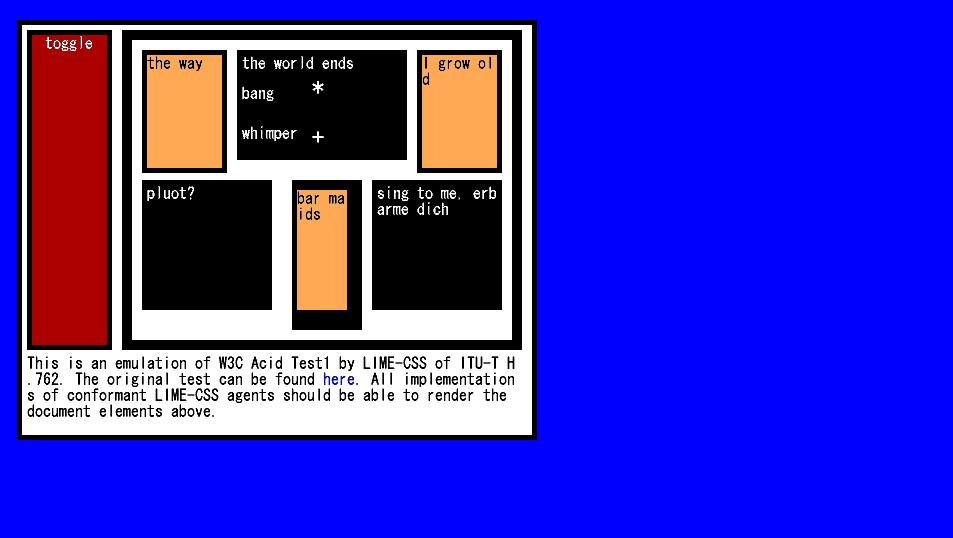 Figure A.0: Reference Image of Sample0<bml><head><title>Color Sample</title><style><![CDATA[body {	background-color-index:7;	/*	background-image:url(grid-bg.jpg);*/	}p {width:50px;	height:50px;	border-style:solid;	border-width:1px;	border-top-color-index:30;	border-left-color-index:30;	border-bottom-color-index:30;	border-right-color-index:30;	font-size: 16px;}#title {width:270px;height:30px;	border-style:none;	font-size: 32px;}]]></style></head><body><p  id="title" style="top:20px;left:360px;">Sample of Common Colors</p><div style="left:80px;top:80px;width:800px;height:400px;"><p  id="0" style="background-color-index:0;left:0px;top:0px;" /><p  id="1" style="background-color-index:1;left:50px;top:0px;" /><p  id="2" style="background-color-index:2;left:100px;top:0px;" /><p  id="3" style="background-color-index:3;left:150px;top:0px;" /><p  id="4" style="background-color-index:4;left:200px;top:0px;" /><p  id="5" style="background-color-index:5;left:250px;top:0px;" /><p  id="6" style="background-color-index:6;left:300px;top:0px;" /><p  id="7" style="background-color-index:7;left:350px;top:0px;" /><p  id="8" style="background-color-index:8;left:400px;top:0px;" /><p  id="9" style="background-color-index:9;left:450px;top:0px;" /><p  id="10" style="background-color-index:10;left:500px;top:0px;" /><p  id="11" style="background-color-index:11;left:550px;top:0px;" /><p  id="12" style="background-color-index:12;left:600px;top:0px;" /><p  id="13" style="background-color-index:13;left:650px;top:0px;" /><p  id="14" style="background-color-index:14;left:700px;top:0px;" /><p  id="15" style="background-color-index:15;left:750px;top:0px;" /><p  id="16" style="background-color-index:16;left:0px;top:50px;" /><p  id="17" style="background-color-index:17;left:50px;top:50px;" /><p  id="18" style="background-color-index:18;left:100px;top:50px;" /><p  id="19" style="background-color-index:19;left:150px;top:50px;" /><p  id="20" style="background-color-index:20;left:200px;top:50px;" /><p  id="21" style="background-color-index:21;left:250px;top:50px;" /><p  id="22" style="background-color-index:22;left:300px;top:50px;" /><p  id="23" style="background-color-index:23;left:350px;top:50px;" /><p  id="24" style="background-color-index:24;left:400px;top:50px;" /><p  id="25" style="background-color-index:25;left:450px;top:50px;" /><p  id="26" style="background-color-index:26;left:500px;top:50px;" /><p  id="27" style="background-color-index:27;left:550px;top:50px;" /><p  id="28" style="background-color-index:28;left:600px;top:50px;" /><p  id="29" style="background-color-index:29;left:650px;top:50px;" /><p  id="30" style="background-color-index:30;left:700px;top:50px;" /><p  id="31" style="background-color-index:31;left:750px;top:50px;" /><p  id="32" style="background-color-index:32;left:0px;top:100px;" /><p  id="33" style="background-color-index:33;left:50px;top:100px;" /><p  id="34" style="background-color-index:34;left:100px;top:100px;" /><p  id="35" style="background-color-index:35;left:150px;top:100px;" /><p  id="36" style="background-color-index:36;left:200px;top:100px;" /><p  id="37" style="background-color-index:37;left:250px;top:100px;" /><p  id="38" style="background-color-index:38;left:300px;top:100px;" /><p  id="39" style="background-color-index:39;left:350px;top:100px;" /><p  id="40" style="background-color-index:40;left:400px;top:100px;" /><p  id="41" style="background-color-index:41;left:450px;top:100px;" /><p  id="42" style="background-color-index:42;left:500px;top:100px;" /><p  id="43" style="background-color-index:43;left:550px;top:100px;" /><p  id="44" style="background-color-index:44;left:600px;top:100px;" /><p  id="45" style="background-color-index:45;left:650px;top:100px;" /><p  id="46" style="background-color-index:46;left:700px;top:100px;" /><p  id="47" style="background-color-index:47;left:750px;top:100px;" /><p  id="48" style="background-color-index:48;left:0px;top:150px;" /><p  id="49" style="background-color-index:49;left:50px;top:150px;" /><p  id="50" style="background-color-index:50;left:100px;top:150px;" /><p  id="51" style="background-color-index:51;left:150px;top:150px;" /><p  id="52" style="background-color-index:52;left:200px;top:150px;" /><p  id="53" style="background-color-index:53;left:250px;top:150px;" /><p  id="54" style="background-color-index:54;left:300px;top:150px;" /><p  id="55" style="background-color-index:55;left:350px;top:150px;" /><p  id="56" style="background-color-index:56;left:400px;top:150px;" /><p  id="57" style="background-color-index:57;left:450px;top:150px;" /><p  id="58" style="background-color-index:58;left:500px;top:150px;" /><p  id="59" style="background-color-index:59;left:550px;top:150px;" /><p  id="60" style="background-color-index:60;left:600px;top:150px;" /><p  id="61" style="background-color-index:61;left:650px;top:150px;" /><p  id="62" style="background-color-index:62;left:700px;top:150px;" /><p  id="63" style="background-color-index:63;left:750px;top:150px;" /><p  id="64" style="background-color-index:64;left:0px;top:200px;" /><p  id="65" style="background-color-index:65;left:50px;top:200px;" /><p  id="66" style="background-color-index:66;left:100px;top:200px;" /><p  id="67" style="background-color-index:67;left:150px;top:200px;" /><p  id="68" style="background-color-index:68;left:200px;top:200px;" /><p  id="69" style="background-color-index:69;left:250px;top:200px;" /><p  id="70" style="background-color-index:70;left:300px;top:200px;" /><p  id="71" style="background-color-index:71;left:350px;top:200px;" /><p  id="72" style="background-color-index:72;left:400px;top:200px;" /><p  id="73" style="background-color-index:73;left:450px;top:200px;" /><p  id="74" style="background-color-index:74;left:500px;top:200px;" /><p  id="75" style="background-color-index:75;left:550px;top:200px;" /><p  id="76" style="background-color-index:76;left:600px;top:200px;" /><p  id="77" style="background-color-index:77;left:650px;top:200px;" /><p  id="78" style="background-color-index:78;left:700px;top:200px;" /><p  id="79" style="background-color-index:79;left:750px;top:200px;" /><p  id="80" style="background-color-index:80;left:0px;top:250px;" /><p  id="81" style="background-color-index:81;left:50px;top:250px;" /><p  id="82" style="background-color-index:82;left:100px;top:250px;" /><p  id="83" style="background-color-index:83;left:150px;top:250px;" /><p  id="84" style="background-color-index:84;left:200px;top:250px;" /><p  id="85" style="background-color-index:85;left:250px;top:250px;" /><p  id="86" style="background-color-index:86;left:300px;top:250px;" /><p  id="87" style="background-color-index:87;left:350px;top:250px;" /><p  id="88" style="background-color-index:88;left:400px;top:250px;" /><p  id="89" style="background-color-index:89;left:450px;top:250px;" /><p  id="90" style="background-color-index:90;left:500px;top:250px;" /><p  id="91" style="background-color-index:91;left:550px;top:250px;" /><p  id="92" style="background-color-index:92;left:600px;top:250px;" /><p  id="93" style="background-color-index:93;left:650px;top:250px;" /><p  id="94" style="background-color-index:94;left:700px;top:250px;" /><p  id="95" style="background-color-index:95;left:750px;top:250px;" /><p  id="96" style="background-color-index:96;left:0px;top:300px;" /><p  id="97" style="background-color-index:97;left:50px;top:300px;" /><p  id="98" style="background-color-index:98;left:100px;top:300px;" /><p  id="99" style="background-color-index:99;left:150px;top:300px;" /><p  id="100" style="background-color-index:100;left:200px;top:300px;" /><p  id="101" style="background-color-index:101;left:250px;top:300px;" /><p  id="102" style="background-color-index:102;left:300px;top:300px;" /><p  id="103" style="background-color-index:103;left:350px;top:300px;" /><p  id="104" style="background-color-index:104;left:400px;top:300px;" /><p  id="105" style="background-color-index:105;left:450px;top:300px;" /><p  id="106" style="background-color-index:106;left:500px;top:300px;" /><p  id="107" style="background-color-index:107;left:550px;top:300px;" /><p  id="108" style="background-color-index:108;left:600px;top:300px;" /><p  id="109" style="background-color-index:109;left:650px;top:300px;" /><p  id="110" style="background-color-index:110;left:700px;top:300px;" /><p  id="111" style="background-color-index:111;left:750px;top:300px;" /><p  id="112" style="background-color-index:112;left:0px;top:350px;" /><p  id="113" style="background-color-index:113;left:50px;top:350px;" /><p  id="114" style="background-color-index:114;left:100px;top:350px;" /><p  id="115" style="background-color-index:115;left:150px;top:350px;" /><p  id="116" style="background-color-index:116;left:200px;top:350px;" /><p  id="117" style="background-color-index:117;left:250px;top:350px;" /><p  id="118" style="background-color-index:118;left:300px;top:350px;" /><p  id="119" style="background-color-index:119;left:350px;top:350px;" /><p  id="120" style="background-color-index:120;left:400px;top:350px;" /><p  id="121" style="background-color-index:121;left:450px;top:350px;" /><p  id="122" style="background-color-index:122;left:500px;top:350px;" /><p  id="123" style="background-color-index:123;left:550px;top:350px;" /><p  id="124" style="background-color-index:124;left:600px;top:350px;" /><p  id="125" style="background-color-index:125;left:650px;top:350px;" /><p  id="126" style="background-color-index:126;left:700px;top:350px;" /><p  id="127" style="background-color-index:127;left:750px;top:350px;" /></div></body></bml>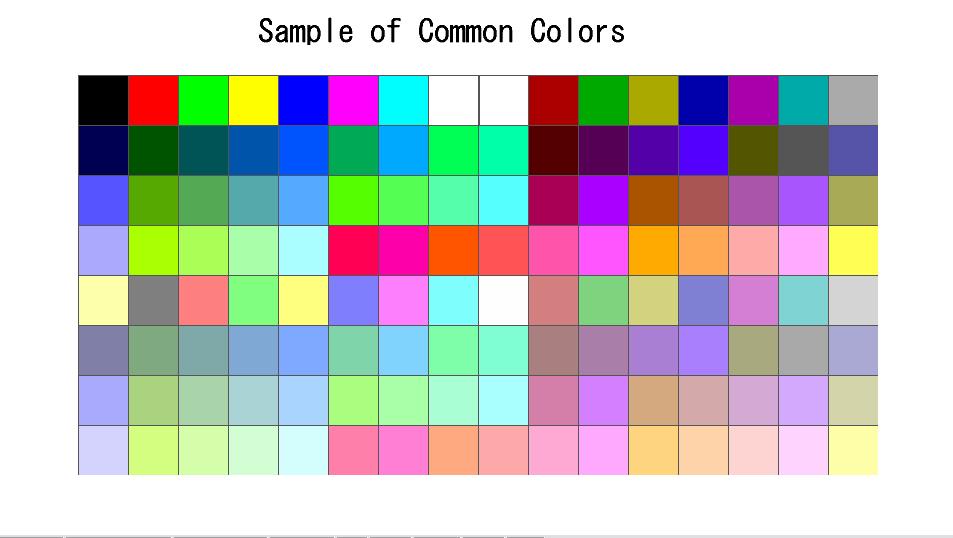 Figure II.1: Reference Image of Sample 1II.2	Test Sample 1<bml><head><style><![CDATA[body {background-color-index: 0;}input {	margin: 0;	border-width: 5px;	border-style: solid;	border-color-index: 2;	padding: 0;	text-align:left;	top:30px;	width: 160px;	height: 90px;	float: left;	background-color-index: 12;	color-index: 22;	font-size:16px;	}a  {	top:330px;	width: 155px;	height: 90px;	background-color-index:1;	color-index:7;	}span {background-color-index:3;	color-index:0;	font-size:20px;}p {	left:50px; top:350px; width:80px; height:20px;	background-color-index:4;	font-size:16px;	}p.textline {	font-size:20px;	font-weight:bold;	left:150px;width:200px;height:60px;	background-color-index:2;	}#message {	left:50px;top:0px;font-size:16px;	font-weight:normal;	padding-top:2px;	padding-left:7px;	padding-right:6px;	padding-bottom:2px;	width:707px;height:54px;	}#border {width:170px;height:360px;left:560px;top:65px;	color-index:1; 	background-color-index:7;	grayscale-color-index:56 61;	border-width:20px; 	border-style:solid;	border-top-color-index:10;	border-left-color-index:20;	border-right-color-index:30;	border-bottom-color-index:40;	}#padding {	width:200px;height:105px;left:360px;top:352px;font-size:20px	padding-top:10px;	padding-left:20px;	padding-right:30px;	padding-bottom:40px;	background-color-index:60;	}p.box {	border-width:10px;	background-color-index:9;	color-index:7;	width:175px;height:60px;left:360px;			}]]></style></head><body><div  style="width:865px;height:500px;left:10px;top:10px;background-color-index:15"><p   class="long" style="width:90px;height:280px;left:50px;top:65px;"></p><p  id="message" class="textline"> This is a nonsensical document, but syntactically valid for <span> ITU-T H.762 (LIME)</span>   CSS.  The user agents should be able to render the document elements in this paragraph. 		  Once you have finished evaluating this test, you can go to the <a href="sample.bml">this page</a>. 		</p><div class="image" style="width:200px;height:200px;left:150px;top:65px;background-color-index:1"><input max="100" value="input password"/></div><p  id="padding" class="textline" style="width:150px;height:90px;top:352px;font-size:20px">Lorem ipsum dolor sit amet, consectetaur <br/>adipisicing elit, sed do eiusmod tempor incididunt </p><p   class="box" style="top:65px;border-style:solid;text-align:left;padding-top:2px;"><![CDATA[solid boxleft-aligned]]></p><p   class="box" style="top:150px;border-style:dashed;text-align:center;padding-top:10px;"><![CDATA[dashed box center-aligned]]></p><p   class="box" style="top:250px;border-style:dotted;text-align:right;padding-top:20px;"><![CDATA[dotted boxright-aligned]]></p><p   class="textline" style="height:75px;top:270px;font-size:16px"><![CDATA[font size 16px text;font-weight bold ]]></p><p   class="textline"  style="height:64px;top:350px;font-size:24px;"><![CDATA[font size 24px ]]></p><p   class="textline" style="190px;height:60px;top:420px;font-size:30px;"><![CDATA[font size 30px]]></p><p id="border"><![CDATA[border sample]]></p><p>paragraph</p></div></body></bml>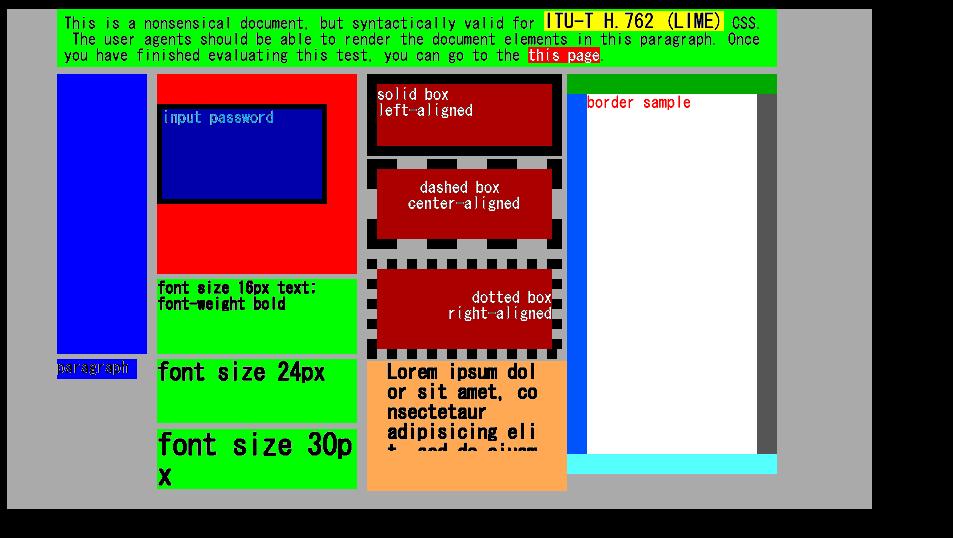 Figure II.2: Reference Image___________________International Telecommunication UnionInternational Telecommunication UnionInternational Telecommunication UnionITU-TTechnical PaperTechnical PaperTELECOMMUNICATION
STANDARDIZATION SECTOR
OF ITUTELECOMMUNICATION
STANDARDIZATION SECTOR
OF ITU(30 July 2010)SERIES H: AUDIOVISUAL AND MULTIMEDIA SYSTEMS
Infrastructure of audiovisual services - Communication proceduresSERIES H: AUDIOVISUAL AND MULTIMEDIA SYSTEMS
Infrastructure of audiovisual services - Communication proceduresSERIES H: AUDIOVISUAL AND MULTIMEDIA SYSTEMS
Infrastructure of audiovisual services - Communication proceduresSERIES H: AUDIOVISUAL AND MULTIMEDIA SYSTEMS
Infrastructure of audiovisual services - Communication proceduresHSTP.CONF-H.762 (ex H.IPTV-CONF.6)
Conformance testing specification for H.762HSTP.CONF-H.762 (ex H.IPTV-CONF.6)
Conformance testing specification for H.762HSTP.CONF-H.762 (ex H.IPTV-CONF.6)
Conformance testing specification for H.762HSTP.CONF-H.762 (ex H.IPTV-CONF.6)
Conformance testing specification for H.762Editor:Masahito KAWAMORI
NTT
JapanTel:	+81 468 59 2517
Fax:	+81 46 855 3495
Email: 	kawamori.masahito@lab.ntt.co.jpBMLBroadcasting markup languageCSSCascading style sheetsDOMDocument Object ModelHTMLHypertext markup languageLIMELightweight interactive multimedia environmentNANot ApplicableUAUser agentSVGScalable vector graphicsURIUniversal resource identifierW3CWorld Wide Web ConsortiumXMLExtensible markup languagedivPbrspanAinputobjectBodyWidthYY---YY-HeightYY---YY-line-height-Y***Y--divPbrspanAinputobjectBodyWidthYY---YY-HeightYY---YY-line-height--------●launchIPTVContent(): to launch an IPTV contentlaunchIPTVContent(): to launch an IPTV contentlaunchIPTVContent(): to launch an IPTV contentlaunchIPTVContent(): to launch an IPTV contentSyntax:Number launchIPTVContent( input String content_uri                              ,input String ret_uri                               ,input Number start_npt                             [,input String license_id] )Number launchIPTVContent( input String content_uri                              ,input String ret_uri                               ,input Number start_npt                             [,input String license_id] )Number launchIPTVContent( input String content_uri                              ,input String ret_uri                               ,input Number start_npt                             [,input String license_id] )●getIPTVLicense( )：to get a license for contentgetIPTVLicense( )：to get a license for contentgetIPTVLicense( )：to get a license for contentgetIPTVLicense( )：to get a license for contentSyntax:Number getIPTVLicense(input String drm_system,input String id,input Array license_id )Number getIPTVLicense(input String drm_system,input String id,input Array license_id )Number getIPTVLicense(input String drm_system,input String id,input Array license_id )●getIPTVLicenseInfo( ): to get information related to the specified license：getIPTVLicenseInfo( ): to get information related to the specified license：getIPTVLicenseInfo( ): to get information related to the specified license：getIPTVLicenseInfo( ): to get information related to the specified license：SyntaxArray getIPTVLicenseInfo( input String license_id,input Number search_type )Array getIPTVLicenseInfo( input String license_id,input Number search_type )Array getIPTVLicenseInfo( input String license_id,input Number search_type )●getDRMID ( ): to get the client identifier for the specified content protection mechanism。getDRMID ( ): to get the client identifier for the specified content protection mechanism。getDRMID ( ): to get the client identifier for the specified content protection mechanism。getDRMID ( ): to get the client identifier for the specified content protection mechanism。Syntax:String getDRMID ( input String drm_system )String getDRMID ( input String drm_system )String getDRMID ( input String drm_system )●setContentPackageInfo(): set the information about the purchased content packagesetContentPackageInfo(): set the information about the purchased content packagesetContentPackageInfo(): set the information about the purchased content packagesetContentPackageInfo(): set the information about the purchased content packageSyntax:Number setContentPackageInfo ( input String id                               ,input Date valid_start_date                              [,input Date valid_end_date] )Number setContentPackageInfo ( input String id                               ,input Date valid_start_date                              [,input Date valid_end_date] )Number setContentPackageInfo ( input String id                               ,input Date valid_start_date                              [,input Date valid_end_date] )●updatePackageLicenseInfo (): to update all the package informationupdatePackageLicenseInfo (): to update all the package informationupdatePackageLicenseInfo (): to update all the package informationupdatePackageLicenseInfo (): to update all the package informationSyntax:Number updatePackageLicenseInfo( input String id )Number updatePackageLicenseInfo( input String id )Number updatePackageLicenseInfo( input String id )setIPTVServiceRegistrationInfo(): set the information related to the basic IPTV service, i.e. Linear TV and VODsetIPTVServiceRegistrationInfo(): set the information related to the basic IPTV service, i.e. Linear TV and VODsetIPTVServiceRegistrationInfo(): set the information related to the basic IPTV service, i.e. Linear TV and VODsetIPTVServiceRegistrationInfo(): set the information related to the basic IPTV service, i.e. Linear TV and VODSyntax:Number setIPTVServiceRegistrationInfo(input String id,input String key,input Date expire_date [,input String license_uri                                  ,input String signature ,input String certificate_uri])Number setIPTVServiceRegistrationInfo(input String id,input String key,input Date expire_date [,input String license_uri                                  ,input String signature ,input String certificate_uri])Number setIPTVServiceRegistrationInfo(input String id,input String key,input Date expire_date [,input String license_uri                                  ,input String signature ,input String certificate_uri])●checkIPTVServiceRegistrationInfo(): to look up the information related to the basic IPTV service, i.e. Linear TV and VODcheckIPTVServiceRegistrationInfo(): to look up the information related to the basic IPTV service, i.e. Linear TV and VODcheckIPTVServiceRegistrationInfo(): to look up the information related to the basic IPTV service, i.e. Linear TV and VODcheckIPTVServiceRegistrationInfo(): to look up the information related to the basic IPTV service, i.e. Linear TV and VODSyntax：Array checkIPTVServiceRegistrationInfo( input String id )Array checkIPTVServiceRegistrationInfo( input String id )Array checkIPTVServiceRegistrationInfo( input String id )●checkParentalCtrlPassword() : to set the password for parental controlcheckParentalCtrlPassword() : to set the password for parental controlcheckParentalCtrlPassword() : to set the password for parental controlcheckParentalCtrlPassword() : to set the password for parental controlSyntax:Number checkParentalCtrlPassword ()Number checkParentalCtrlPassword ()Number checkParentalCtrlPassword ()No.File nameDescription1docstr0.bmlTBD2body-element-test.bmlTBD3body-element-test0.bmlTBD4body-element-test1.bmlTBD5p-element-test.bmlTBD6p-element-test0.bmlTBD7br-element-test0.bmlTBD8div-element-test.bmlTBD9div-element-test1.bmlTBD10span-element-test0.bmlTBD11span-element-test1.bmlTBD12a-element-test0.bmlTBD13a-element-test1.bmlTBD14input-element-test.bmlTBD15input-element-test1.bmlTBD16link-css.bmlTBDNo.File nameDescription1object-element-test.bmlTBD2object-element-test1.bmlTBD3object-element-test2.bmlTBDNo.File nameDescription1nav-focus-link.bmlTBD2nav-focus.bmlTBDNo.File nameDescription1DOM-accessKey-test.bmlTBD2DOM-object-test1.bmlTBD3DOM-p-test1.bmlTBD4DOM-test1.bmlTBDNo.File nameDescription1media-sample1-a.bmlTBD2media-sample1-b.bmlTBDElementsAttributesOperationRestrictions for operationCommon Attributes
Core AttributesCommon Attributes
Core AttributesCommon Attributes
Core AttributesIdR1Character string with a maximum of 128 bytesClassR1Title-I18N AttributesI18N AttributesI18N Attributesxml:langR2Events AttributesEvents AttributesEvents AttributesOnclickR1Ondbclick-Onmousedown-Onmouseup-Onmouseover-Onmousemove-Onmouseout-Onkeypress-OnkeydownR1OnkeyupR1Style AttributesStyle AttributesStyle AttributesStyleR1Core Modules
Structure ModuleCore Modules
Structure ModuleCore Modules
Structure ModuleBody%Common.attrib%Core.attribR1%I18n.attribR2%Events.attrib-%Style.attribR1Head%I18n.attribR2Profile-Title%I18n.attribR2Text ModuleText ModuleText ModuleBr%Core.attribR1%Style.attribR1Div%Common.attribR1P%Common.attribR1Span%Common.attribR1Hypertext ModuleHypertext ModuleHypertext ModuleA%Common.attribR1AccesskeyR1CharsetR2HrefR1Hreflang-Rel-Rev-tabindex-type-Forms ModuleForms ModuleForms ModuleInput%Common.attrib%Core.attribR1%I18n.attribR2%Events.attribR1Cannot be specified when “inputmode attribute” is “direct” or “indirect”%Style.attribR1accesskeyR1checked-disabledR1readonlyR1maxlengthR1From 1 to 40 altname-size-src-tabindex-accept-typeR1Either “text” or “password”valueR1inputmodeR1charctertypeR1Client-side Image MapClient-side Image MapClient-side Image Mapa&cords-a&shape-input&usemap-object&usemap-Server-side Image MapServer-side Image MapServer-side Image Mapinput&ismap-Object ModuleObject ModuleObject ModuleObject%Common.attribR1Objectarchive-Objectclassid-Objectcodebase-Objectcodetype-ObjectdataR1Objectdeclare-Objectheight-Objectname-Objectstandby-Objecttabindex-ObjecttypeR1Objectwidth-Target ModuleTarget ModuleTarget Modulea&target-Intrinsic Events ModuleIntrinsic Events ModuleIntrinsic Events Modulea&onblurR1a&onfocusR1body&onloadR1body&onunloadR1input&onfocusR1input&onblurR1input&onselect-input&onchangeR1Metainformation ModuleMetainformation ModuleMetainformation ModuleMeta%I18n.attribR2http-equiv-nameR1contentR1scheme-Scripting ModuleScripting ModuleScripting Modulescript	charsetR2script	typeR2script	srcR1script	defer-script	xml.space-Style Sheet ModuleStyle Sheet ModuleStyle Sheet ModuleStyle%I18n.attribR2StyletypeR2Fixed to “text/css”StylemediaR2Fixed to “tv”Styletitle-xml:space-Link ModuleLink ModuleLink ModuleLink%Common.attrib-LinkcharsetR2LinkhrefR1Linkhreflang-LinkmediaR2Fixed to “tv”LinkrelR2Fixed to “stylesheet”Linkrev-LinktypeR2Fixed to “text/css”LIME ModuleLIME ModuleLIME ModuleBml%I18n.attribR2Bmlversion-Bmlxmlns-BeventidR1BeitemidR1BeitemtypeR1One of the following is taken:
“TimerFired”, “CCStatusChanged”, “MediaStopped”, “DataButtonPressed”BeitemonoccurR1Beitemes_refR1Beitemmessage_group_idR1It is “0” or “1”. When omitted, specification of “0” is assumedBeitemmessage_idR1Beitemmessage_versionR1Beitemmodule_refR1Beitemlanguage_tagR1Beitemregister_id-Beitemservice_id-Beitemevent_id-Beitemperipheral_ref-Beitemtime_modeR1The following is taken:“absolute”Beitemtime_valueBeitemobject_idR1Only the object element ID that indicates data transmitted by carousel and type attribute is either “audio/X-arib-mpeg2-aac”BeitemsubscribeR1iframe&align-body&invisibleR1div&accesskeyR1div&onfocusR1div&onblurR1p&accesskeyR1p&onfocusR1p&onblurR1span&accesskeyR1span&onfocusR1span&onblurR1a&effect-bdo&orientation-object&streampositionR1The frame number is specified (type=”image/X-arib-mng”) when the monomedia that refers to the relevant object element is MNG. In case of other media, it is “0”object&streamloopingR2Fixed to “1”object&streampositionnymerator-object&streampositiondenominator-object&streamstatusR1An initial value must be specified depending on the monomedia referenced by the relevant object element object&streamlevel-object&remainR1Applicability depends on the monomedia referenced by the object element object&accesskeyR1object&onfocusR1object&onblurR1ItemsFeaturesValue of <key-group> "special-1" is used for VOD playback control key group Key code To be eventually added in the Vendor dependent keys (key code 150 - )Access key characters Not specified BehaviourWhen an LIME document contains a description of playback control procedure, it is desirable to mask "special-1", the VOD playback control <key-group>, to avoid confusion of the user. When masked, events from the VOD Playback control keys are received by the LIME browser. Since key codes depend on implementation, it is not recommended that such key information is included in a LIME content. Value of <key-group>SemanticsSemanticsBasicUp, Down, Right, and Left arrow keys, Enter key, and Back keyUp, Down, Right, and Left arrow keys, Enter key, and Back keydata-buttonKeys for operations for data broadcasting (e.g. Red, Green, Blue, and Yellow colour keys) numeric-tuningChannel keypad (0 to 9, or 0 to 12)Other-tuningOther channel keys (e.g. Up/Down and Direct Selection)special-1Special Key 1special-2Special Key 2special-3Special Key 3special-4Special Key 4MiscKeys except the above keys and Power key (e.g. Volume control keys)Remote control keyKey codeAccess key characterup arrow1N/Adown arrow2N/Aleft arrow3N/Aright arrow4N/A0,1,2,3,4,5,6,7,8,9,10,11,125-17N/A“Enter”18N/A“Back”19“X”“Data”20N/AColor key (Blue)21“B”Color key (Red)22“R”Color key (Green)23“G”Color key (Yellow)24“Y”Data button 125“E”Data button 226“F”Data button 327N/AData button 428N/AReserved for ARIB data broadcast standard29-99reserved“Bookmark” key 100N/AReserved for future extended features101-149reservedVendor-dependent150-Not defined SchemeMedia TypeUsedOperation (referenced by Object/ Element)Remarkshttp:, https:multipart/mixedYes－text/cssYes－text/X-arib-bml; charset=“ ”Yes－text/X-arib-ecmascript; charset=“ ”Yes－image/jpegYesYesimage/X-arib-pngYesYesimage/X-arib-mngYesYesaudio/X-arib-mpeg2-aacYesYesapplication/X-arib-bmlclutYes－application/X-arib-btableYes－application/X-arib-resourceListYes－application/X-arib-contentPlayControlYesYesArib:application/X-arib-mpeg2-ttsYesYesromsound:audio/X-arib-romsoundYes－type attributeStreampositionstreamstatusStreamloopingapplication/X-arib-mpeg2-ttsNot usedplay stop1 (fixed)TypeStreampositionstreamstatusStreamloopingapplication/X-arib-contentPlayControlRead only play/stop/pause1 (Fixed)PropertyOperationPropertyOperationSelectorSelectorVisual formatting modelVisual formatting model*R1PositionR1ER1LeftR1EF-TopR1E:focusR1WidthR1E:activeR1HeightR1E:myclassR1z-indexR1#myidR1line-heightR1Value assignment/ InheritanceValue assignment/ Inheritancevertical align-@import-DisplayR1!important-Bottom-Media typeMedia typeRight-@mediaR1Float-Box modelBox modelClear-margin-top-Direction-margin-right-unicode-bidi-margin-bottom-min-width-margin-left-max-width-MarginR1min-height-padding-topR1max-height-padding-rightR1Other visual effectsOther visual effectspadding-bottomR1VisibilityR1Padding-leftR1OverflowR1Padding-Clip-border-top-width-Generated content / Auto numbering listGenerated content / Auto numbering listborder-right-width-Content-border-bottom-width-Quotes-border-left-width-counter-reset-border—widthR1counter-increment-border-top-color-marker-offset-border-right-color-list-style-type-border-bottom-color-list-style-image-border-left-color-list-style-position-border-color-list-style-border-top-style-Page mediaPage mediaborder-right-style-“@page”-border-bottom-style-Size-border-left-style-Marks-border-styleR1page-break-before-border-top-page-break-after-border-right-page-break-inside-border-bottom-Page-border-left-Orphans-Border-Widows-BackgroundBackgroundUser interfaceUser interfaceBackground-outline-color-background-color-outline-width-background-imageR1outline-style-background-repeatR1Outline-background-position-Cursor-background-attachment-Voice style sheetVoice style sheetFontFontVolume-Color-Speak-font-familyR1pause-before-font-style-pause-after-font-sizeR1Pause-font-variant-cue-before-font-weightR1cue-after-Font-Cue-font-stretch-play-during-font-size-adjust-Azimuth-TextTextElevation-text-indent-speech-range-text-alignR1voice-family-text-decoration-Pitch-text-shadow-pitch-range-letter spacingR1Stress-word-spacing-Richness-text-transform-speak-punctuation-white-spaceR1peak-numeral-Pseudo class/ Pseudo elementPseudo class/ Pseudo elementExtended propertyExtended property:link-ClutR1:visited-color indexR1:activeR1background-color-indexR1:hover-border-color-index-:focusR1border-top-color-indexR1:lang-border-right-color-indexR1:first-child-border-bottom-color-indexR1:first-line-border-left-color-indexR1:first-letter-outline-color-index-:before-resolutionR1:after-display-aspect-ratioR1TableTablegrayscale-color-indexR1caption-side-nav-indexR1border-collapse-nav-upR1border-spacing-nav-downR1table-layout-nav-leftR1empty-cells-nav-rightR1speak-header-used-key-listR1Built-in objectMethod/PropertyOperationRemarks(global)(global)NaNR1Infinity-eval(x)-parseInt(string, radix)R1parseFloat(string)-escape(string)-unescape(string)-isNaN(number)R1isFinite(number)-ObjectObjectPrototypeR1Object([value])R1new Object([value])R1Object.prototypeObject.prototypeConstructorR1toString()R1valueOf()R1FunctionFunctionPrototypeR1LengthR1Function(p1,p2,…pn,body)-new Function(p1,p2,…pn,body)-Function.prototypeFunction.prototypeConstructorR1toString()R1ArrayArrayPrototypeR1LengthR1Array(item0, item1, …)R1new Array(item0, item1,…)R1new Array([len])R1Array.prototypeArray.prototypeConstructorR1toString()R1join([separator])R1reverse()R1sort([comparefn])R1StringStringPrototypeR1LengthR1String([value])R1new String([value])R1String.fromCharCode(char0[,char1, …])R1String.prototypeString.prototypeConstructorR1toString()R1valueOf()R1charAt(pos)R1charCodeAt(pos)R1indexOf(searchString, position)R1lastIndexOf(searchString, position)R1split(separator)R1substring(start[,end])R1toLowerCase()R1toUpperCase()R1BooleanBooleanPrototypeR1Boolean([value])R1new Boolean([value])R1Boolean.prototypeBoolean.prototypeConstructorR1toString()R1valueOf()R1NumberNumberPrototypeR1MAX_VALUER1MIN_VALUER1NaNR1NEGATIVE_INFINITY-POSITIVE_INFINITY-Number([value])R1new Number([value])VNumber.prototypeNumber.prototypeConstructorR1toString([radix])R1valueOf()R1MathMathE-LN10-LN2-LOG 2E-LOG 10E-PI-SQRT1 2-SQRT2-abs(x)-acos(x)-asin(x)-atan(x)-atan2(y, x)-cos(x)-exp(x)-floor(x)-log(x)-max(x, y)-min(x, y)-pow(x, y)-random()-round(x)-sin(x)-sqrt(x)-tan(x)-DateDatePrototypeR1Date([year, month [, date [, hours [, minutes [, seconds [, ms]]]]]])R1new Date([year, month [, date [, hours [, minutes [, seconds [, ms]]]]]])R1Date(value)-new Date(value)-Date.parse(string)-Date.UTC([year, month [, date [, hours [, minutes [, seconds [, ms]]]]]])-Date.prototypeDate.prototypeConstructorR1toString()R1valueOf()-getTime()-getYear()-getFullYear()R1getUTCFullYear()R1getMonth()R1getUTCMonth()R1getDate()R1getUTCDate()R1getDay()R1getUTCDay()R1getHours()R1getUTCHours()R1getMinutes()R1getUTCMinutes()R1getSeconds()R1getUTCSeconds()R1getMilliseconds()R1getUTCMilliseconds()R1getTimezoneOffset()R1setTime(time)-setMilliseconds(ms)R1setUTCMilliseconds(ms)R1setSeconds(sec, [, ms])R1setUTCSeconds(sec, [, ms])R1setMinutes(min [, sec, [, ms]])R1setUTCMinutes(min [, sec, [, ms]])R1setHours(hour [, min [, sec, [, ms]]])R1setUTCHours(hour [, min [, sec, [, ms]]])R1setDate(date)R1setMonth(mon [, date])R1setUTCMonth(mon [, date])R1setFullYear(year [, mon [, date]])R1setUTCFullYear(year [, mon [, date]])R1setYear(year)-toLocaleString()R1toUTCString()R1toGMTString()-FunctionOperationRemarksEPG functionsEPG functionsepgGetEventStartTime()R1epgGetEventDuration()R1epgTune()R1epgTuneToDocument()R1epgIsReserved()R1epgReserve()R1epgCancelReservation()R1epgRecIsReserved()R1epgRecReserve()R1epgRecCancelReservation()R1Interaction channel communication-TCP/IPInteraction channel communication-TCP/IPsetISPParams()R1getISPParams()R1connectPPP()R1connectPPPWithISPParams()R1disconnectPPP()R1getConnectionType()R1isIPConnected()R1sendTextMail()optionalsendMIMEMail()optionaltrasmitTextDataOverIP ()R1setCacheResourceOverIP()optionalOperational control functionsOperational control functionsreloadActiveDocumentR1getNPT()R1getProgramRelativeTime()R1isBeingBroadcast()R1lockModuleOnMemory()R1unlockModuleOnMemory()R1setCachePriority()R1getIRDID()R1getBrowserVersion()R1getProgramID()R1getActiveDocument()R1lockScreen()R1unlockScreen()R1getBrowserSupport()R1launchDocument()R1launchDocumentRestricted ()R1quitDocument()R1launchExApp()optionalgetFreeContentsMemory()R1isSupportedMedia()R1detectComponent()R1lockModuleOnMemoryEx()R1unlockModuleOnMemoryEx()R1unlockAllModulesOnMemory()R1getLockedModuleInfo()R1getBrowerStatus()R1isResidentAppVersion()R1isRootCertificateExisting()R1getRootCertifiacteInfo()R1startResidentApp()optionalReceiver audio controlReceiver audio controlplayRomSound()R1Tmer functionsTmer functionssleep()R1setInterval()R1clearTimer()R1pauseTimer()R1resumeTimer()R1setCurrentDateMode()R1External character functionsExternal character functionsloadDRCS()R1Other functionsOther functionsrandom()R1subDate()R1addDate()R1formatNumber()R1Closed caption display control functionsClosed caption display control functionssetCCDisplayStatus()R1getCCDisplayStatus()R1getCCLanguageStatus()R1InterfaceOperationBasic interface groupBasic interface groupDOMException-DOMImplementationR1DocumentFragment-DocumentR1NodeR1NodeList-NamedNodeMap-CharacterDataR1Attr-ElementR1TextR1Comment-Extended interface groupExtended interface groupCDATASectionR1DocumentType-Notation-Entity-EntityReference-ProcessingInstruction-InterfaceAttribute/MethodOperationRestrictionDOMImplementationhasFeature()R1DocumentDoctype-ImplementationR1RdocumentElementR1RcreateElement()-createDocumentFragment()-createTextNode()-createComment()-createCDATASection()-createProcessingInstruction()-createAttribute()-createEntityReference()-getElementByTadName()-NodenodeName-nodeValue-nodeType-parentNodeR1RchildNodes-firstChildR1RlastChildR1RpreviousSiblingR1RnextSiblingR1RAttributes-ownerDocument-insertBefore-replaceChild-removeChild-appendChild-hasChildNodes()-cloneNode()-CharacterDataDataR1RWLengthR1RsubstringData()-append Data()-insert Data()-delete Data()-replace Data()-ElementtagName()R1RgetAttribute()-setAttribute()-removeAttribute()-getAttributeNode()-setAttributeNode()-removeAttributeNode()-getElementsByTagName()-normalize()-TextsplitText()-CDATASectionInterfaceOperationInterfaceOperationHTMLCollection-HTMLDListElement-HTMLDocumentR1HTMLOListElement-HTMLElementR1HTMLUListElement-HTMLBlockquoteElement-HTMLLIElement-HTMLPreElement-HTMLButtonElement-HTMLHeadingElement-HTMLFieldSetElement-HTMLHRElement-HTMLFormElement-HTMLDivElementR1HTMLInputElementR1HTMLParagraphElementR1HTMLLabelElement-HTMLQuoteElement-HTMLLegendElement-HTMLBRElementR1HTMLOptGroupElement-HTMLModElement-HTMLOptionElement-HTMLAnchorElementR1HTMLSelectElement-HTMLBaseElement-HTMLTextAreaElement-HTMLLinkElement-HTMLTableCaptionElement-HTMLTableColElement-HTMLFrameSetElement-HTMLTableElement-HTMLFrameElement-HTMLTableSectionElement-HTMLIFrameElement-HTMLTableCellElement-HTMLMetaElementR1HTMLTableRowElement-HTMLTitleElementR1HTMLImageElement-HTMLScriptElementR1HTMLAreaElement-HTMLStyleElementR1HTMLMapElement-HTMLBodyElementR1HTMLObjectElementR1HTMLHeadElementR1HTMLParamElement-HTMLHtmlElementR1InterfaceAttribute/MethodOperationRestrictionDocumentTitle-Referrer-Domain-uRL-Body-Images-Applets-Links-Forms-Anchors-Cookie-open()-close()-write()-writeln()-getElementById()R1getElementsByName()-HTMLElementIdR1RTitleLangDirclassNameR1RNodeHTMLDivElementHTMLParagraphElementHTMLBRElementAccesskeyR1RCharset-Cords-HrefR1RWHreflang-Name-Rel-Rev-Shape-tabIndex-Target-Type-blur()R1focus()R1HTMLInputElementdefaultValueR1RdefaultChecked-Form-Accept-AccesskeyR1RAlt-Checked-DisabledR1RWmaxLengthR1RName-readOnlyR1RWSize-Src-tabIndex-TypeR1RuseMap-ValueR1RWblur()R1focus()R1select()-click()-HTMLObjectElementForm-Code-Archive-Codebase-codeType-DataR1RW (NOTE)Declare-Height-Name-Standby-tabIndex-TypeR1RuseMap-Width-HTMLMetaElementContentR1RhttpEquiv-NameR1RScheme-HTMLTitleElementTextR1RHTMLScriptElementText-htmlFor-Event-Charset-Defer-Src-Type-HTMLStyleElementDisabled-Media-Type-HTMLBodyElementHTMLHeadElementProfile-HTMLHtmlElementVersion-InterfaceOperationBMLDocumentR1BMLElementR1BMLBlockquoteElement-BMLPreElement-BMLHeadingElement-BMLHRElement-BMLDivElementR1BMLSpanElementR1BMLParagraphElementR1BMLQuoteElement-BMLBRElementR1BMLModElement-BMLAnchorElementR1BMLLinkElement-BMLDListElement-BMLOListElement-BMLUListElement-BMLLIElement-BMLButtonElement-BMLFieldSetElement-BMLFormElement-BMLInputElementR1BMLLabelElement-BMLLegendElement-BMLOptGroupElement-BMLOptionElement-BMLSelectElement-BMLTextAreaElement-BMLTableCaptionElement-BMLTableColElement-BMLTableElement-BMLTableSectionElement-BMLTableCellElement-BMLTableRowElement-BMLImageElement-BMLAreaElement-BMLMapElement-BMLObjectElementR1BMLFrameSetElement-BMLFrameElement-BMLIFrameElement-BMLBodyElementR1BMLBmlElementR1BMLBeventElementR1BMLBeitemElementR1BMLListTableElement-BMLItemElement-InterfaceAttribute/MethodOperationRemarksBMLDocumentcurrentFocusR1RcurrentEventR1R (NOTE2)BMLDivElementStyle-normalStyleR1RW (NOTE1)focusStyleR1RW (NOTE1)activeStyleR1RW (NOTE1)accessKeyR1Rfocus()R1blur()R1BMLSpanElementStyle-normalStyleR1RW (NOTE1)focusStyleR1RW (NOTE1)activeStyleR1RW (NOTE1)accessKeyR1Rfocus()R1blur()R1BMLParagraphElementStyle-normalStyleR1RWfocusStyleR1RWactiveStyleR1RWaccessKeyR1Rfocus()R1blur()R1BMLBRElementStyle-normalStyleR1RWfocusStyle-activeStyle-BMLAnchorElementStyle-normalStyleR1RWfocusStyleR1RW activeStyleR1RW Effect-BMLInputElementStyle-normalStyleR1RWfocusStyleR1RW activeStyleR1RWBMLObjectElementStyle-normalStyleR1RW focusStyleR1RWactiveStyleR1RW classId-accessKeyR1RRemainR1RWstreamPositionR1RW streamStatusR1RWstreamLooping-streamSpeedNumerator-streamSpeedDenominator-streamLevel-setSpeed()-movePosition()-hasAssociatedIndex()-assignToLocalEvnet()-assignToNodePlayMode()getMainAudioStream()R1setMainAudioStream()R1focus()R1blur()R1BMLBodyElementInvisibleR1RWStyle-normalStyleR1RW focusStyle-activeStyle-BMLBmlElementStyle-normalStyle-focusStyle-activeStyle-BMLBeventElementBMLBeitemElementTypeR1ResRefR1RWmessageGroupIdR1RmessageIdR1RWmessageVersionR1RWmoduleRefR1RWlanguageTagR1RWRegistered-serviced-Eventide-timeModeR1RtimeValueR1RWobjectedR1RWSubscribeR1RWInterfaceAttribute/MethodOperationRemarksBMLEventTypeR1RTargetR1RBMLIntrinsicEventkeyCodeR1RBMLBeventEventStatusR1RprivateDataR1ResRefR1RmessageIdR1RmessageVersionR1RmessageGroupIdR1RmoduleRefR1RlanguageTagR1RRegistered-Serviced-Eventide-ObjectR1RInterrupt eventtype valueRemote control key was pressed“keydown”Remote control key was released“keyup”Element was determined by pressing Enter key or access key“click”Focus was set“focus”Focus is out of position“blur”Document was loaded“load”Document unloading was noticed in advance“unload”When the focus on an input element is out, the change of the value attribute of the concerning input element is detected“change”Event message was received“EventMessageFired”Module update was detected“ModuleUpdated”Module was locked“ModuleLocked”Timer set by beitem caught fire“TimerFired”Process such as getNPT() was enabled“NPTReferred”Monomedia presentation was stopped“MediaStopped”data_event_id update was detected“DataEventChanged”Display status of caption is changed“CCStatusChanged”Main audio stream is changed“MainAudioStreamChanged”Data button was pressed“DataButtonPressed”Execution of global codes was started. Or the functions specified by executing setTimeout() and setInterval() was startedUndefinedAttributeOperationRemarksPropertyOperationRemarksBox modelBox modelBox modelbackgroundImage-marginTop-backgroundRepeat-marginRight-backgroundPosition-marginBottom-backgroundAttachment-marginLeft-FontFontFontmargin-Color-paddingTopR1RfontFamilyR1RWpaddingRightR1RfontStyle-paddingBottomR1RfontSizeR1RWpaddingLeftR1RfontVariant-padding-fontWeightR1RWborderTopWidth-Font-borderRightWidth-fontStretch-borderBottomWidth-fontSizeAdjust-borderLeftWidth-TextTextTextborderWidthR1RtextIndent-borderTopColor-textAlignR1RborderRightColor-textDecoration-borderBottomColor-textShadow-borderLeftColor-letterSpacingR1RborderColor-wordSpacing-borderTopStyle-textTransform-borderRightStyle-Whitespace-borderBottomStyle-TableTableTableborderLeftStyle-captionSide-borderStyleR1RborderCollapse-borderTop-borderSpacing-borderRight-tableLayout-borderBottom-emptyCells-borderLeft-speakHeader-border-User interfaceUser interfaceUser interfaceVisual Format modelVisual Format modelVisual Format modeloutlineColor -position-outlineStyle-LeftR1RWoutlineWidth-TopR1RWOutline-WidthR1RWCursor-heightR1RWVoice style sheetVoice style sheetVoice style sheetz-index-Volume-lineHeightR1RSpeak-verticalAlign-pauseBefore-display-pauseAfter-bottom-Pause-Right-cueBefore-cssFloat-cueAfter-Clear-Cue-direction-playDuring-unicodeBidi-Azimuth-maxHeight-Elevation-minHeight-speechRate-maxWidth-voiceFamily-minWidth-Pitch-Other visual effectsOther visual effectsOther visual effectspitchRange-visibilityR1RWStress-overflow-Richness-Clip-speakPunctuation-Generated content/Autonumbering/ListGenerated content/Autonumbering/ListGenerated content/Autonumbering/ListspeakNumeral-content-LIME extensionLIME extensionLIME extensionquotes-borderColorIndex-counterReset-borderTopColorIndexR1RWcounterIncrement-borderRightColorIndexR1RWmarkerOffset-borderLeftColorIndexR1RWlistStyleType-borderBottomColorIndexR1RWlistStyleImage-backgroundColorIndexR1RWlistStylePosition-colorIndexR1RWlistStyle-grayscaleColorIndexR1RWPage mediaPage mediaPage mediaoutlineColorIndex -Size-ClutR1RMarks-ResolutionR1RpageBreakBefore-displayAspectRatioR1RpageBreakAfter-navIndexR1RpageBreakInside-navUpR1RPage-navDownR1Rorphans-navLeftR1Rwidows-navRightR1RBackgroundBackgroundBackgroundusedKeyListR1RWbackground-backgroundColor-